Name: __________________________________________Story Map for Sally and the Sparrowshttp://www.topthemonkey.com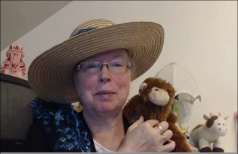 Title: Sally and the Sparrows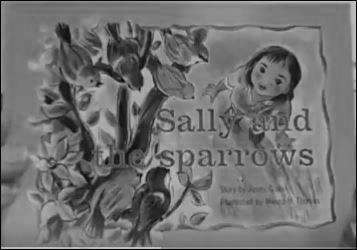 Title: Sally and the SparrowsSetting:Setting:Main Character:Problem:Problem:Solution:What Happens Next?What Happens Next?What Happens Next?What Happens Next?